Homework # 6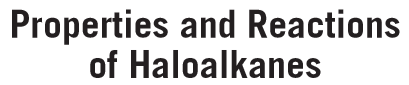 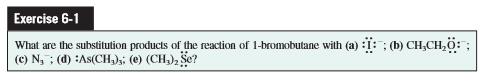 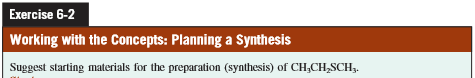 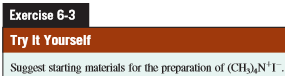 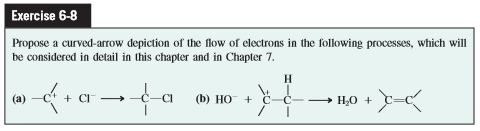 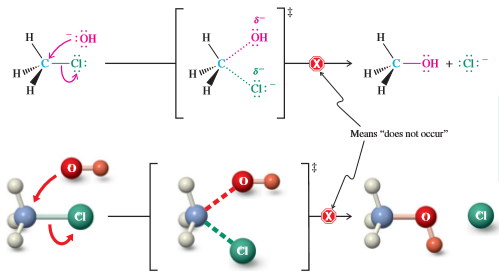 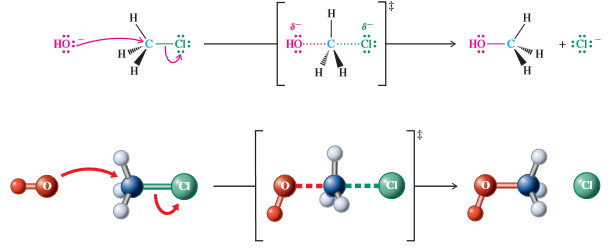 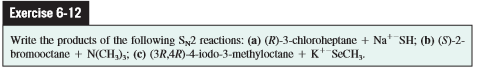 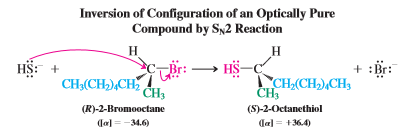 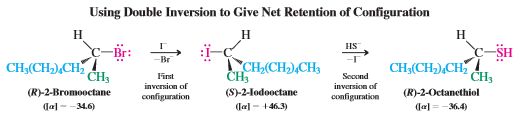 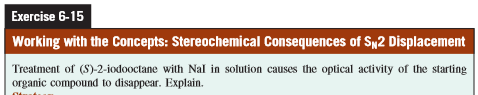 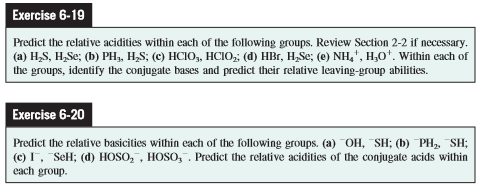 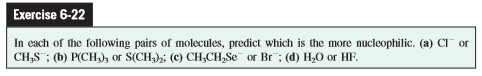 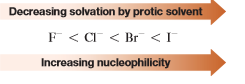 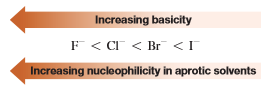 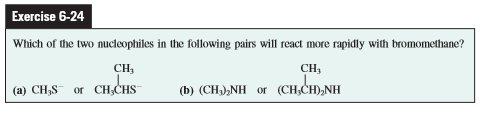 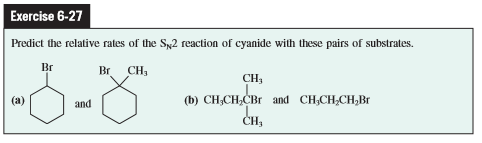 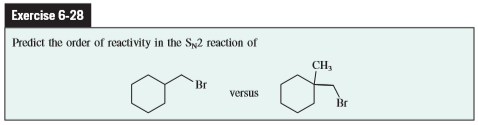 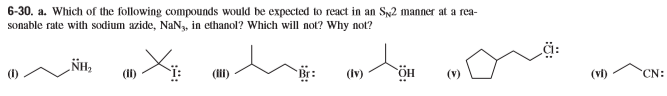 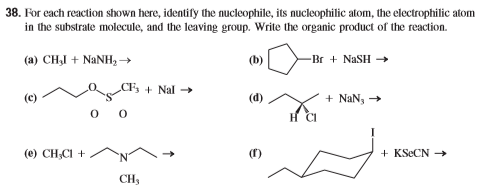 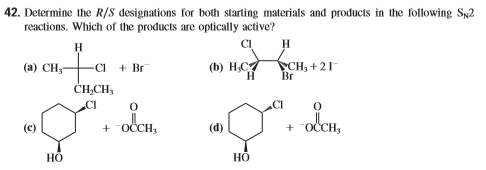 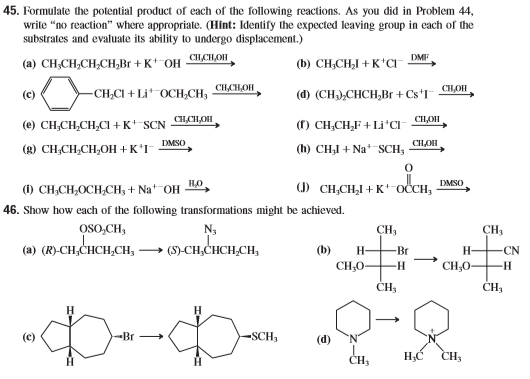 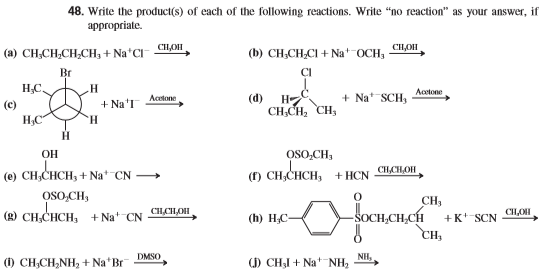 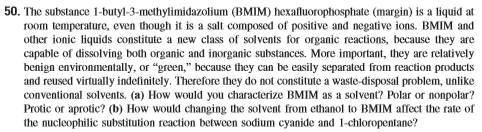 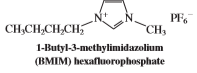 